Фотоматериалы к отчету.Занятия канестерапией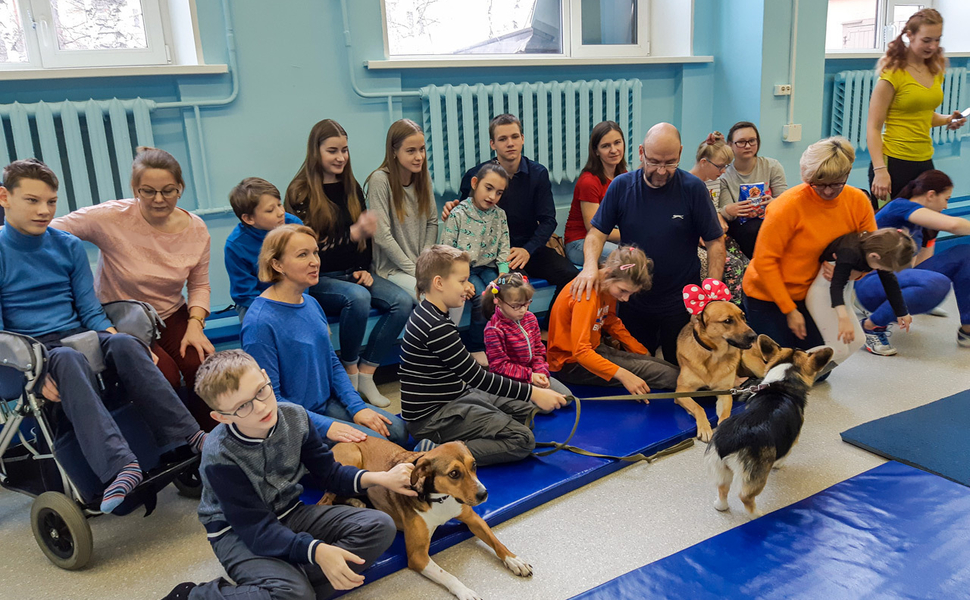 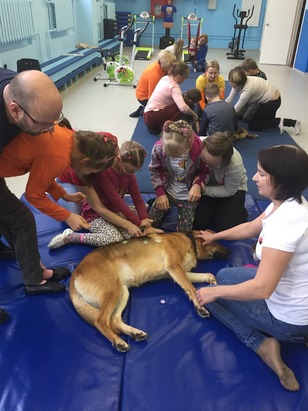 Танцевальные занятия для родителей. Мастер-класс по хастлу в Центре адаптивной физической культуры. Пока дети занимаются - родители зря времени не теряют, а учатся танцевать!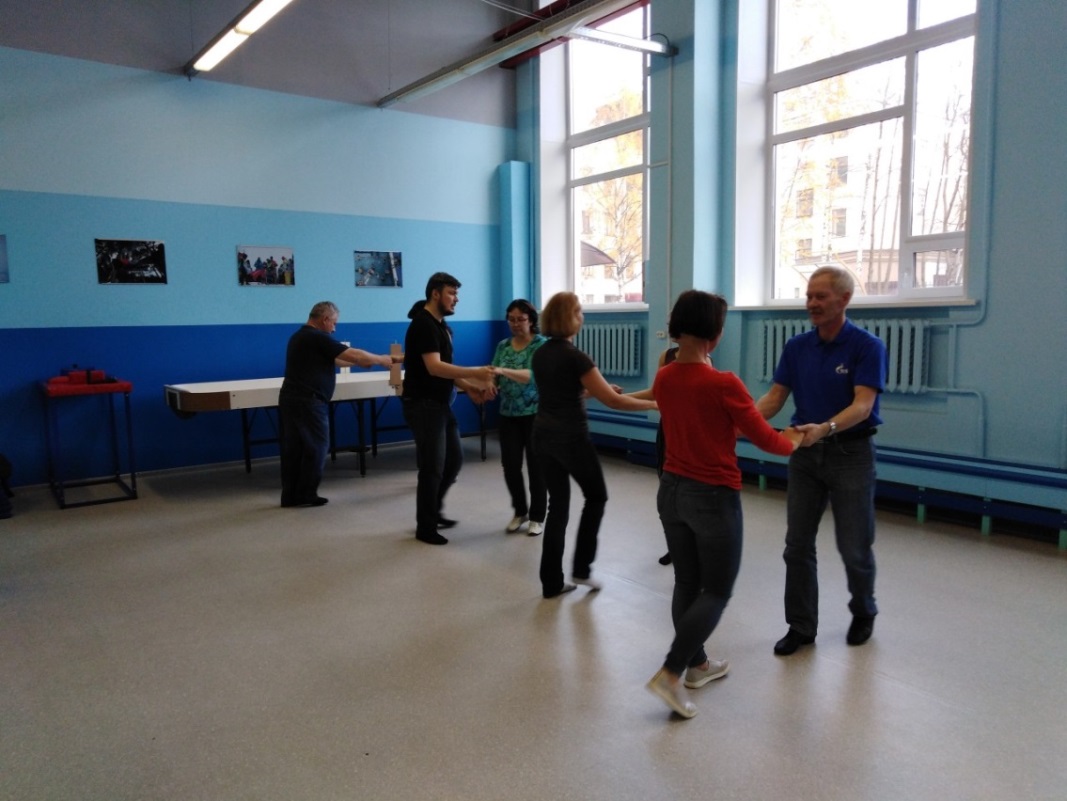 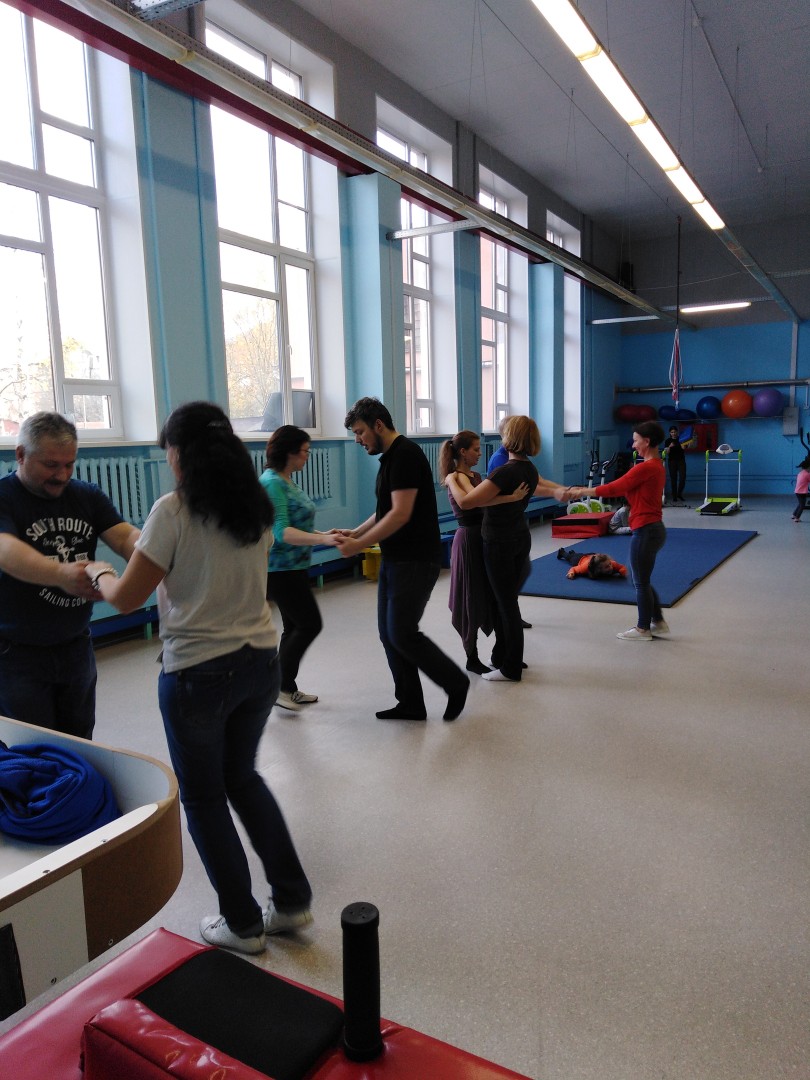 Индивидуальные занятия на тренажере Гросса для детей.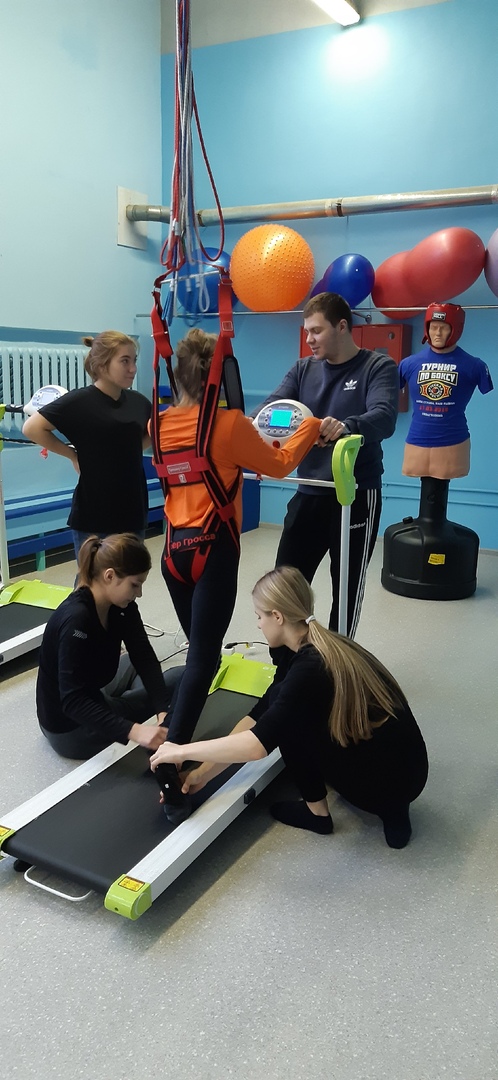 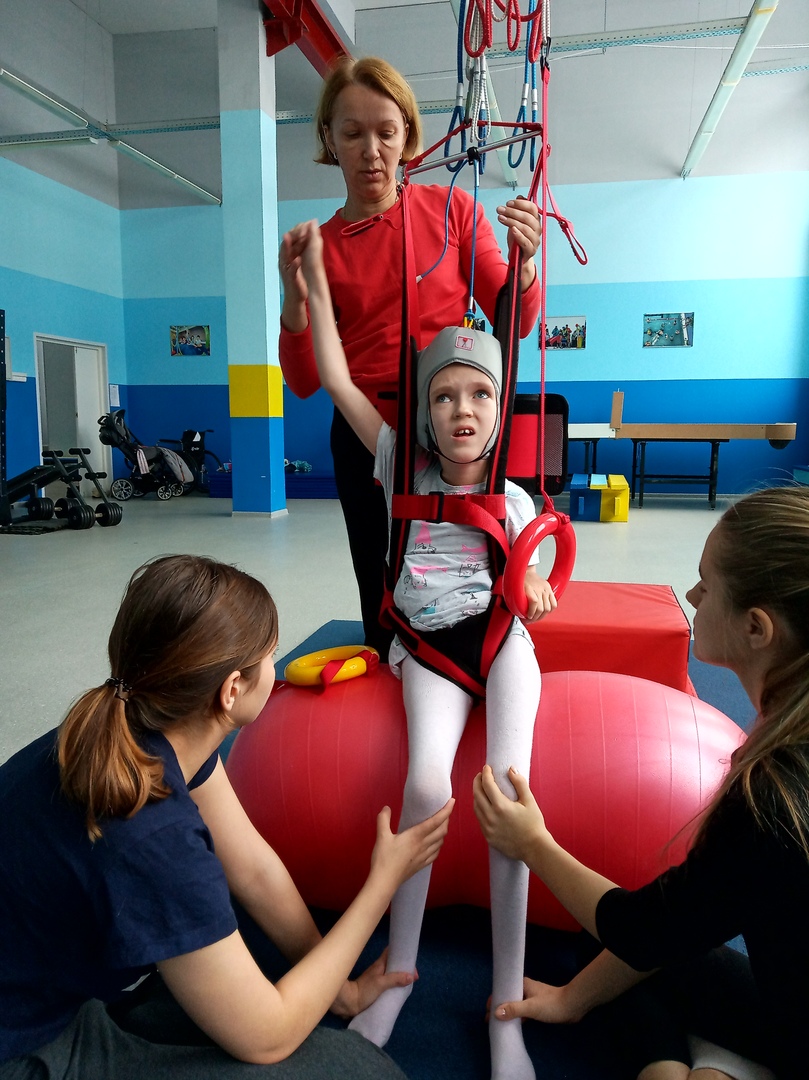 Совместно детско-родительские занятия  арт терапией.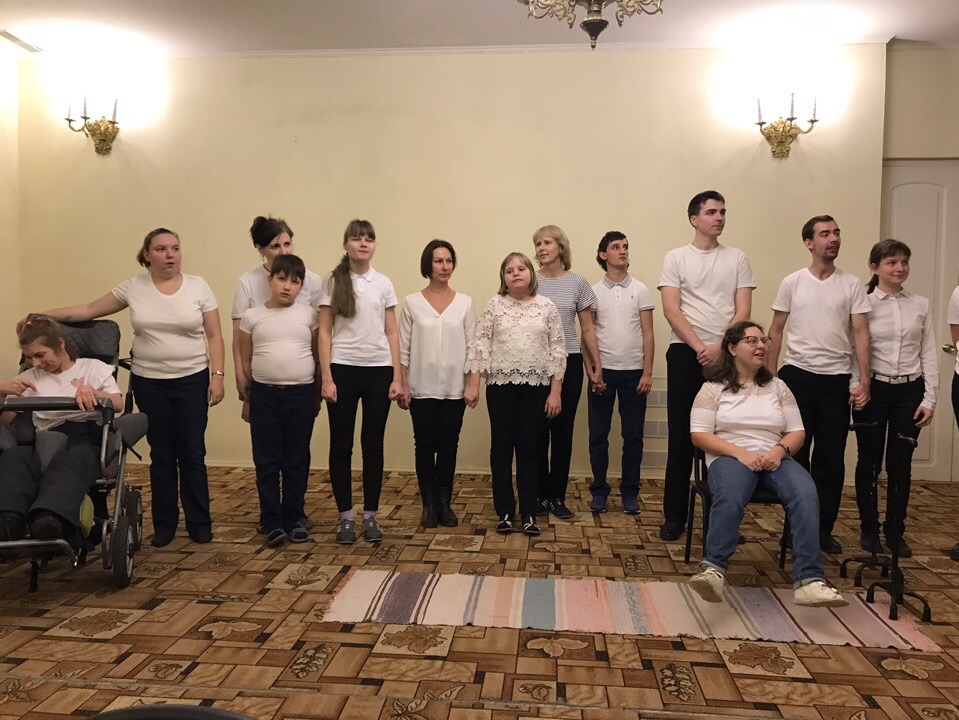 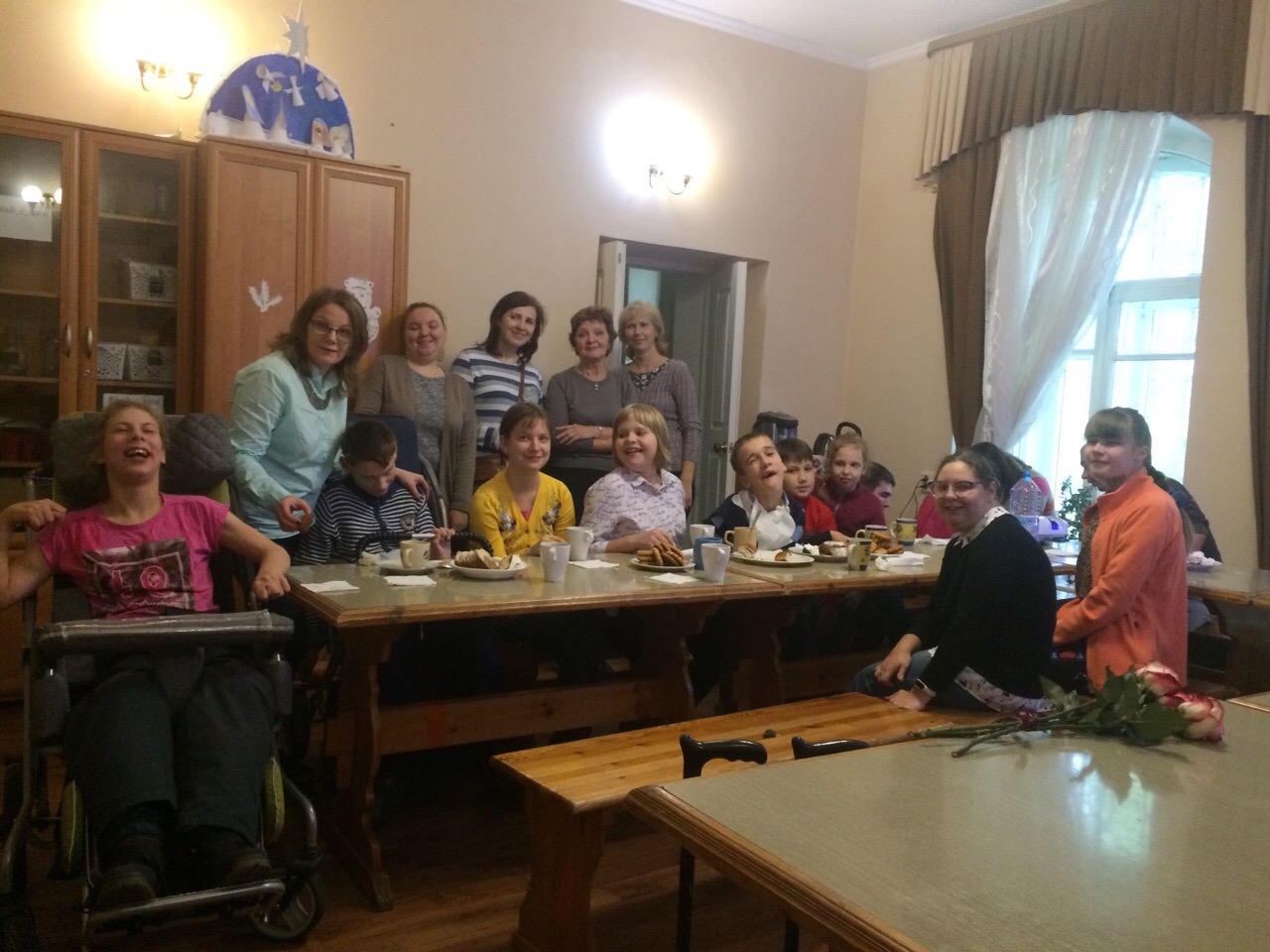 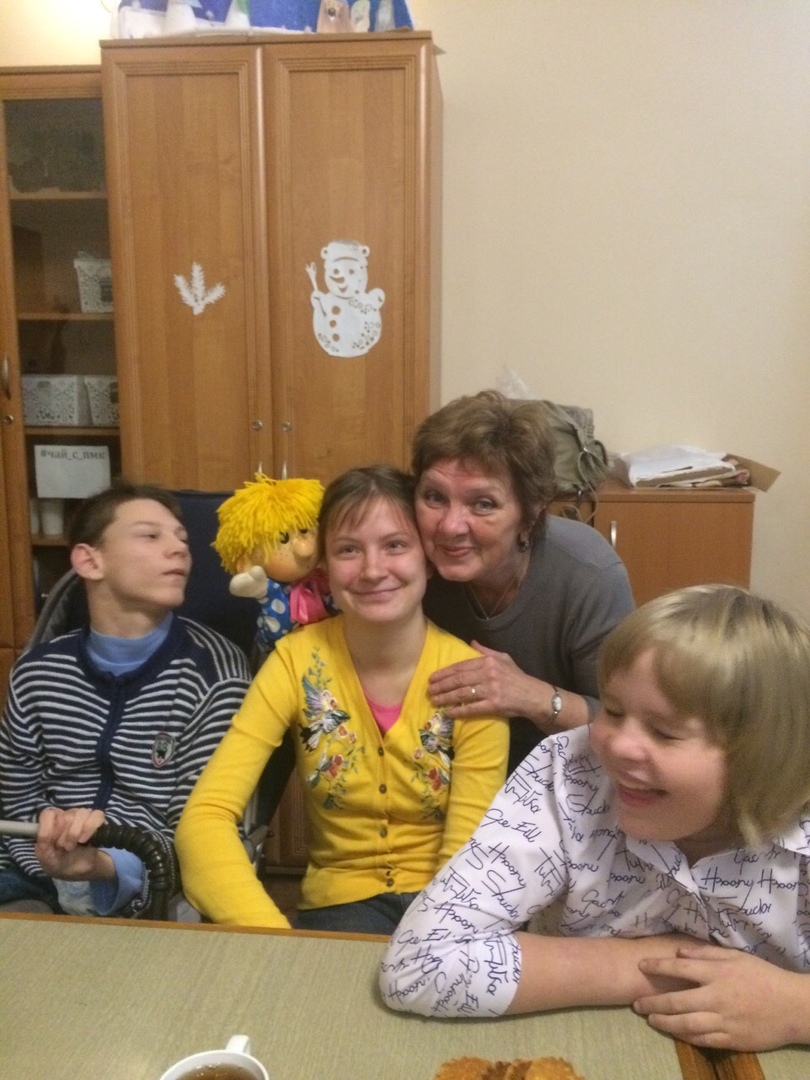 Физкультурно-оздоровительный праздник ГБСУ СО «Ладвинский ДДИ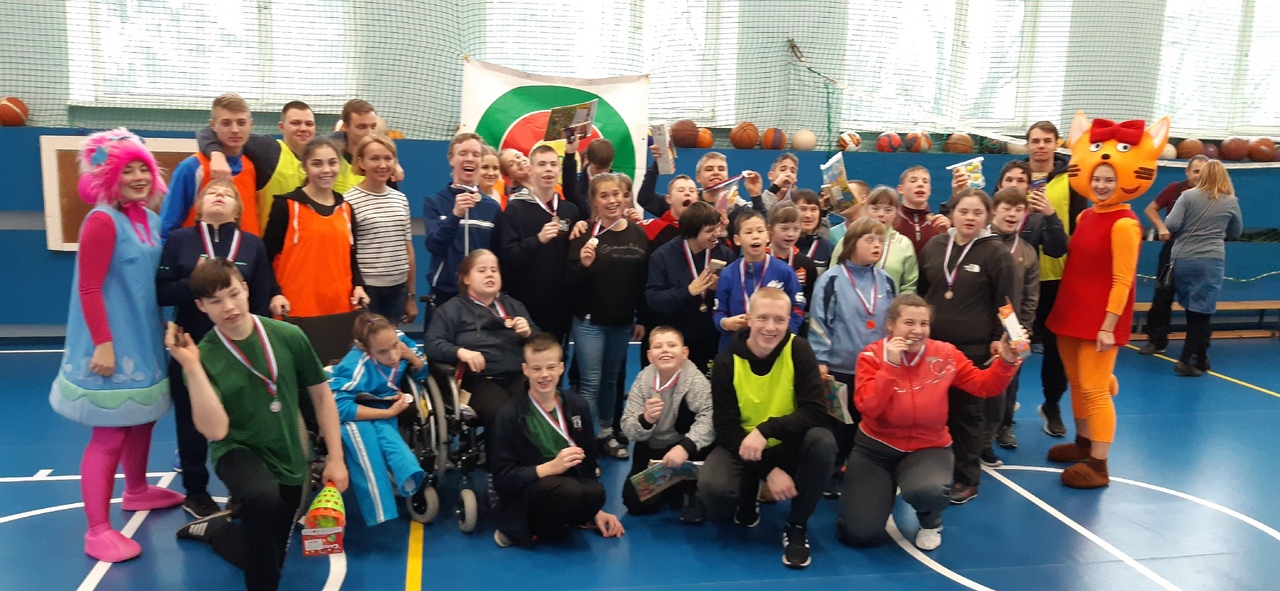 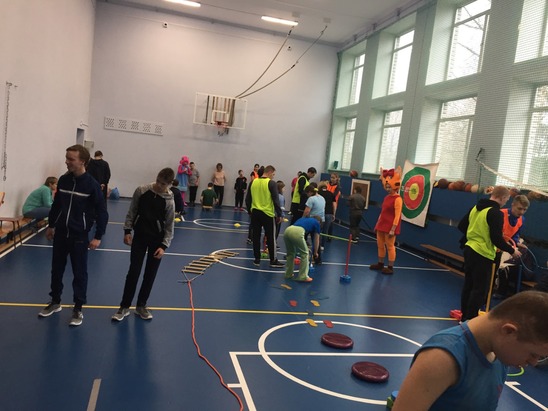 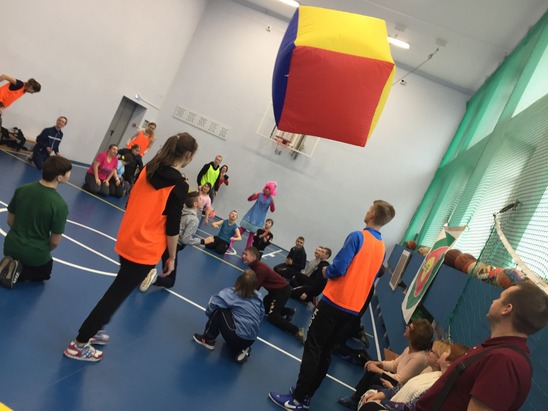 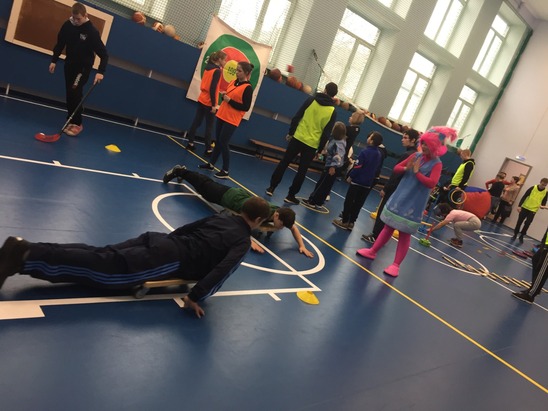 Занятия в виртуальном центр «Твой мир».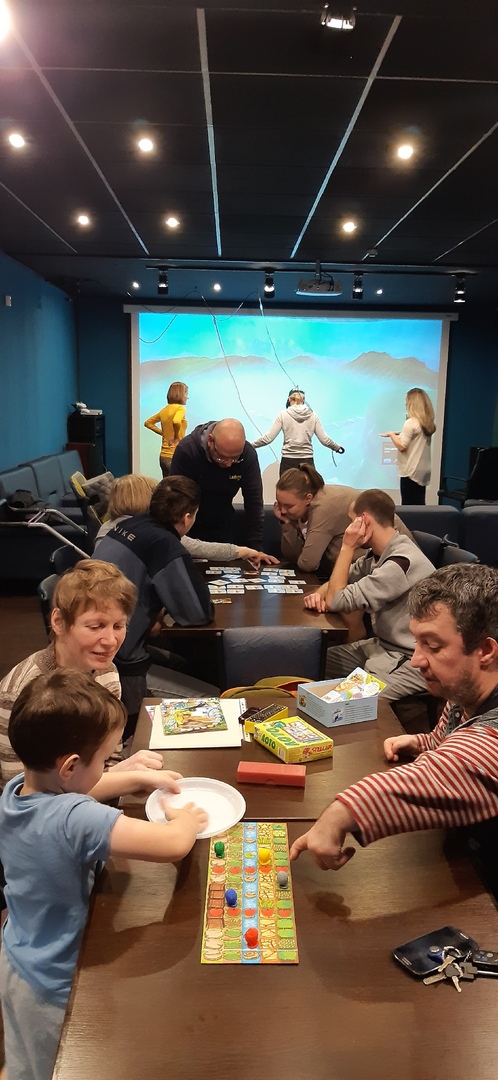 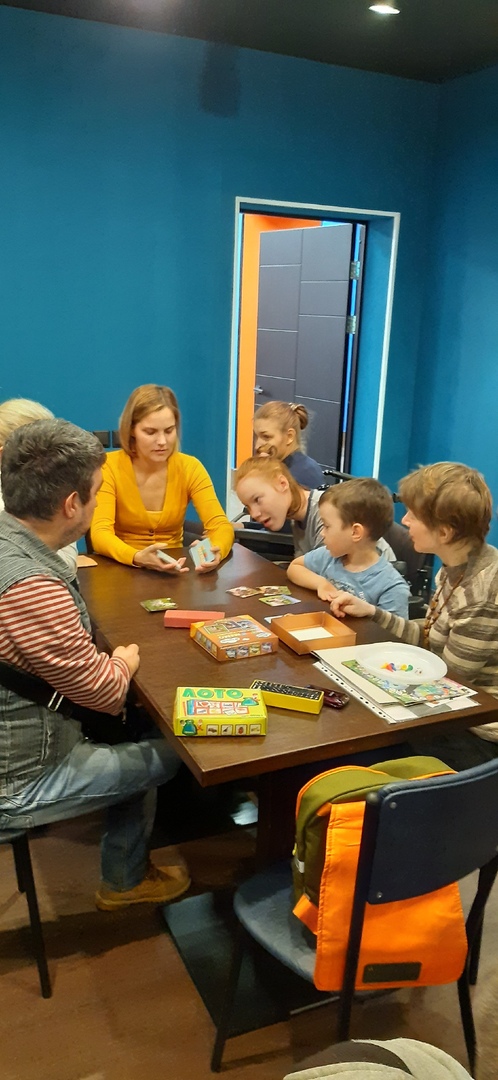 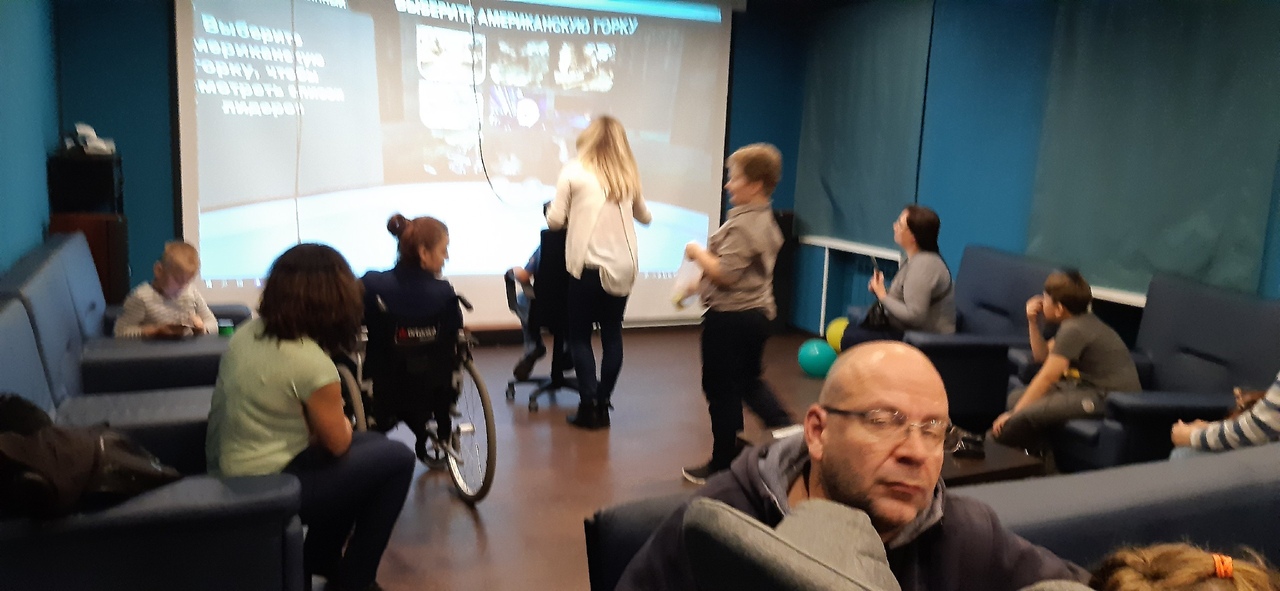 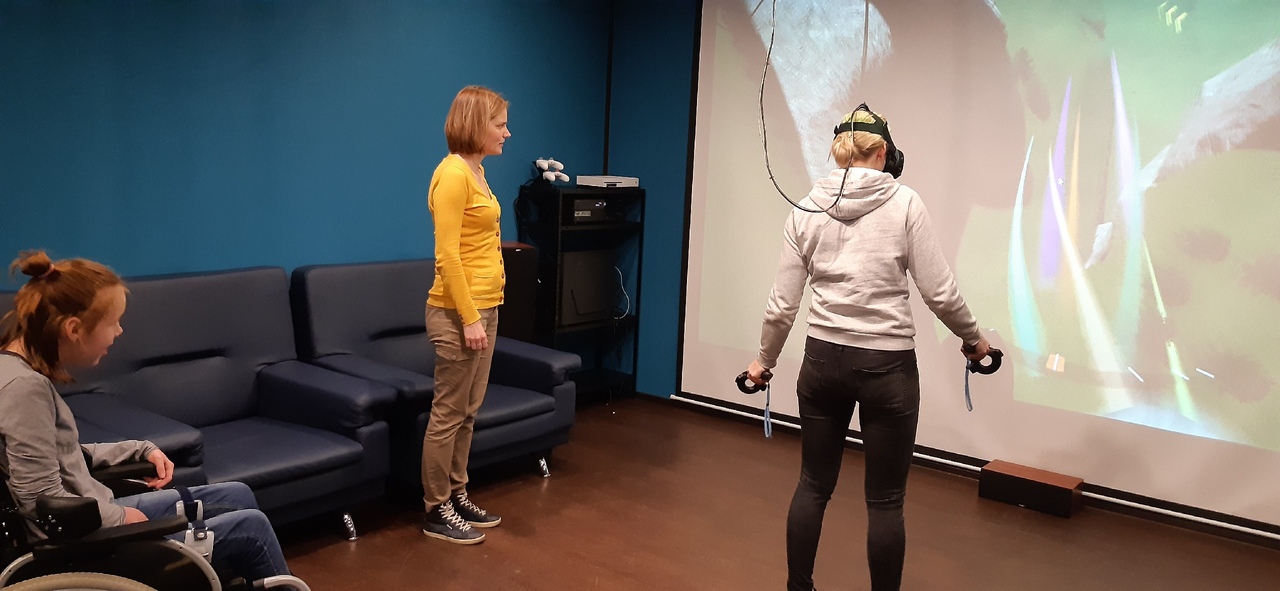 Ю.Ю.Терюшкова, старший преподаватель кафедры теории и методики общего и профессионального образования ПетрГУ, проинформировала о психолого- Семинар для волонтеров: "Добровольчество в реализации социально направленных программ для людей с ограниченными возможностями здоровья".педагогическом сопровождении и коммуникации с людьми с ограниченными возможностями здоровья.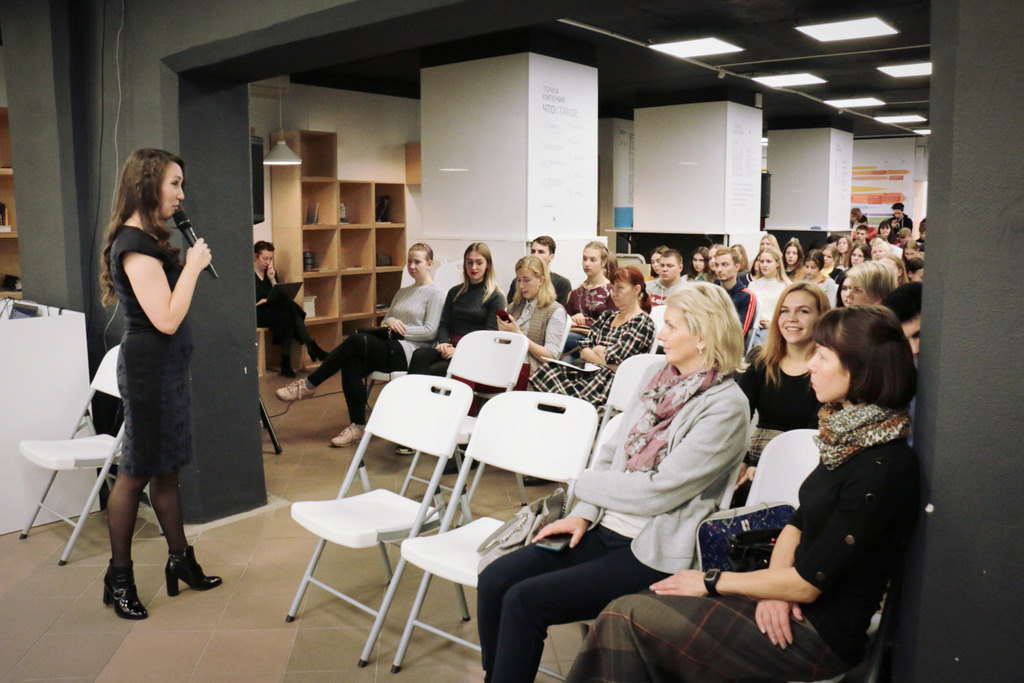 Маковецкая Д.Т., руководитель КРОМО "Центр развития добровольчества" рассказала о целях, задачах и примерах реализации добровольчества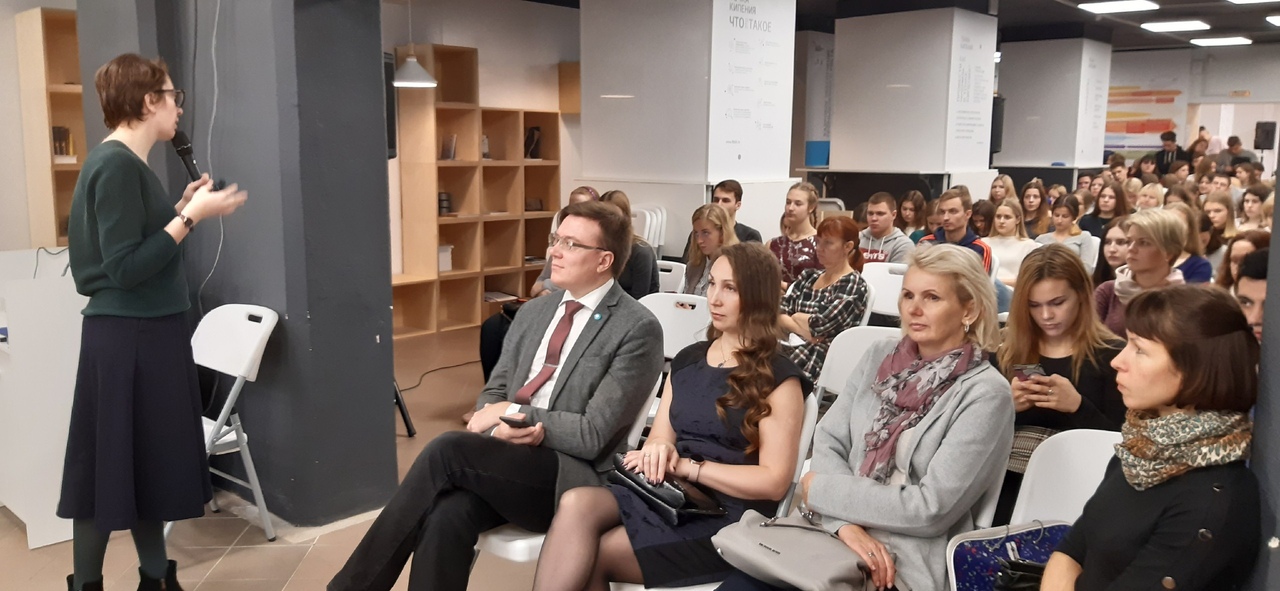 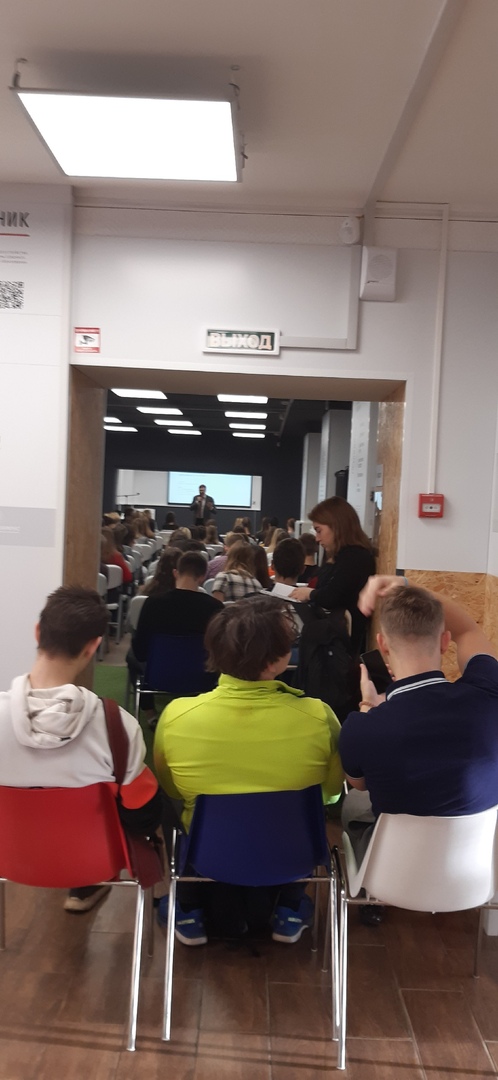 Мероприятие для мам и бабушек, воспитывающих детей-инвалидов «День матери».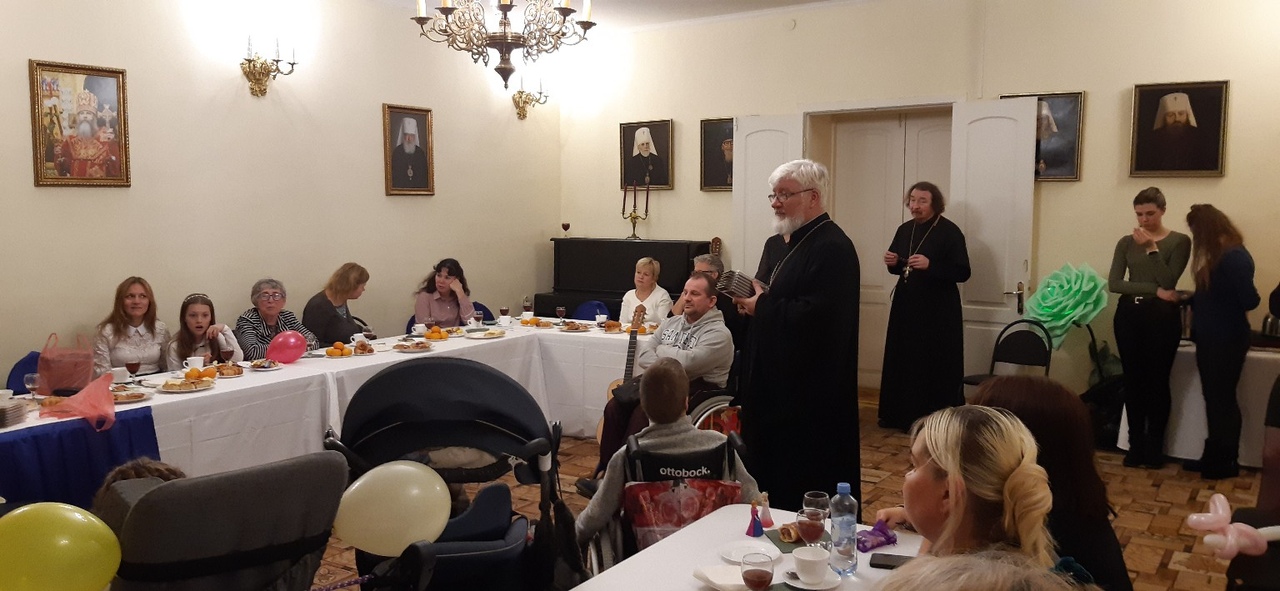 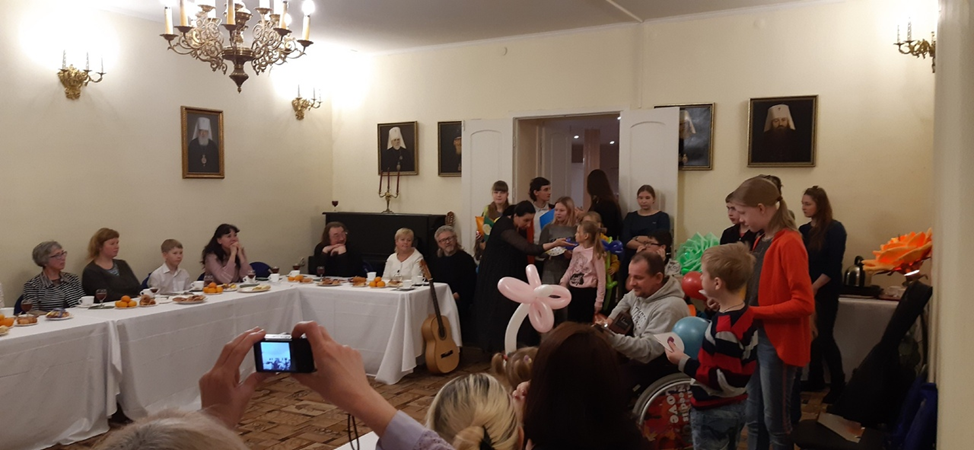 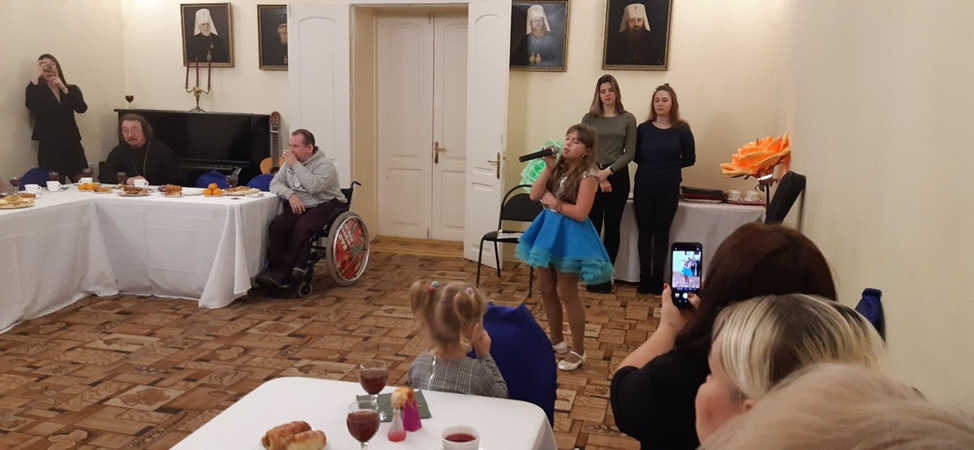 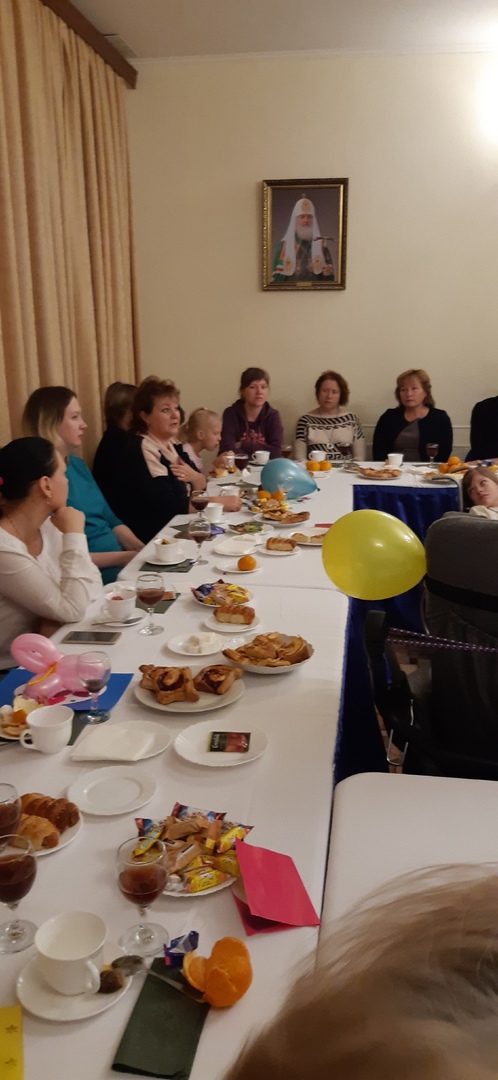 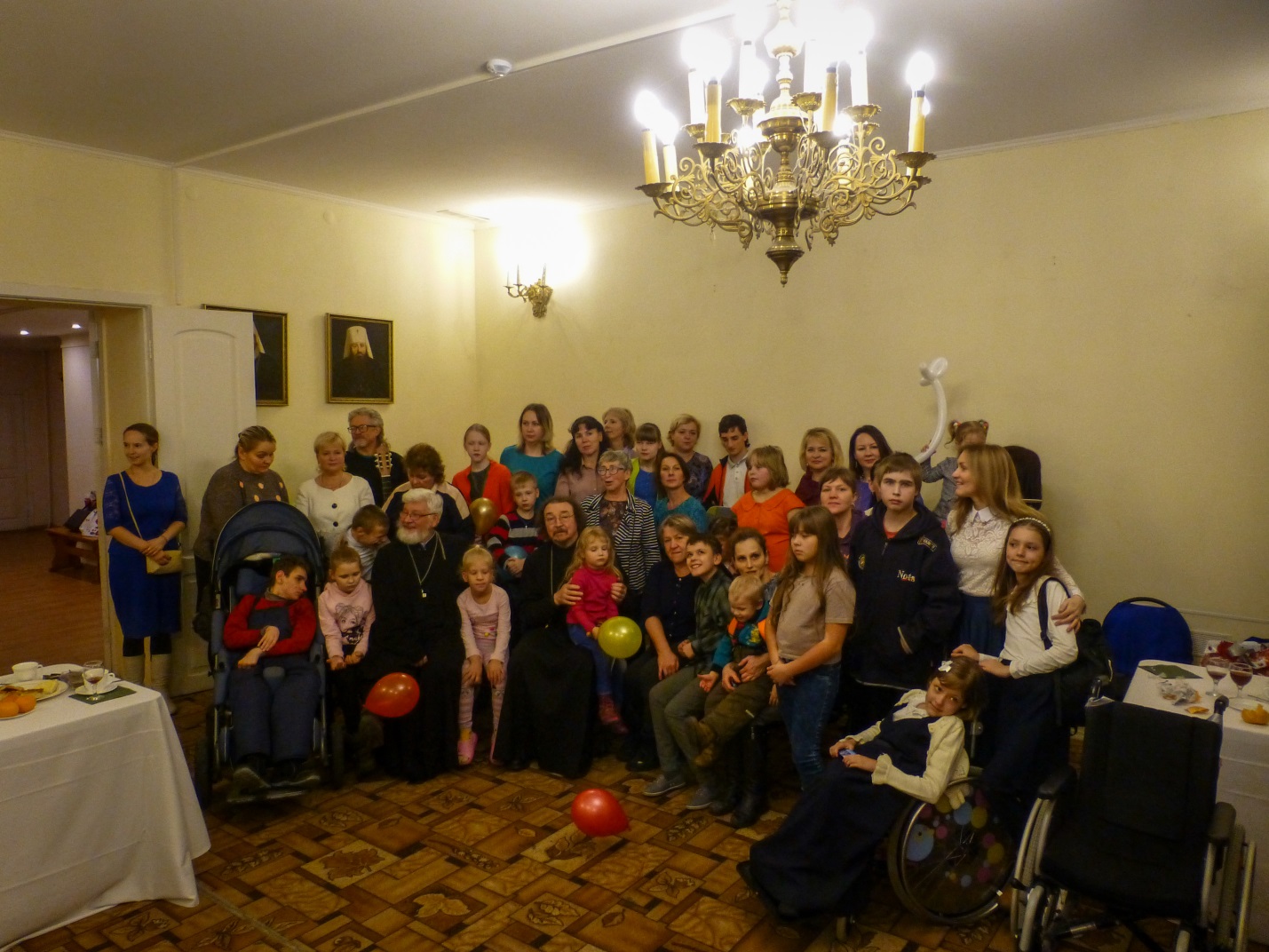 Встреча родителей с дефектологом, специалистом по работе с детьми с  ментальными особенностями (аутизм, шизофрения, умственная отсталость, генетика) от 2 до 18 лет Натальей Керре по теме:  «Особый ребенок в семье: принять, выжить, победить".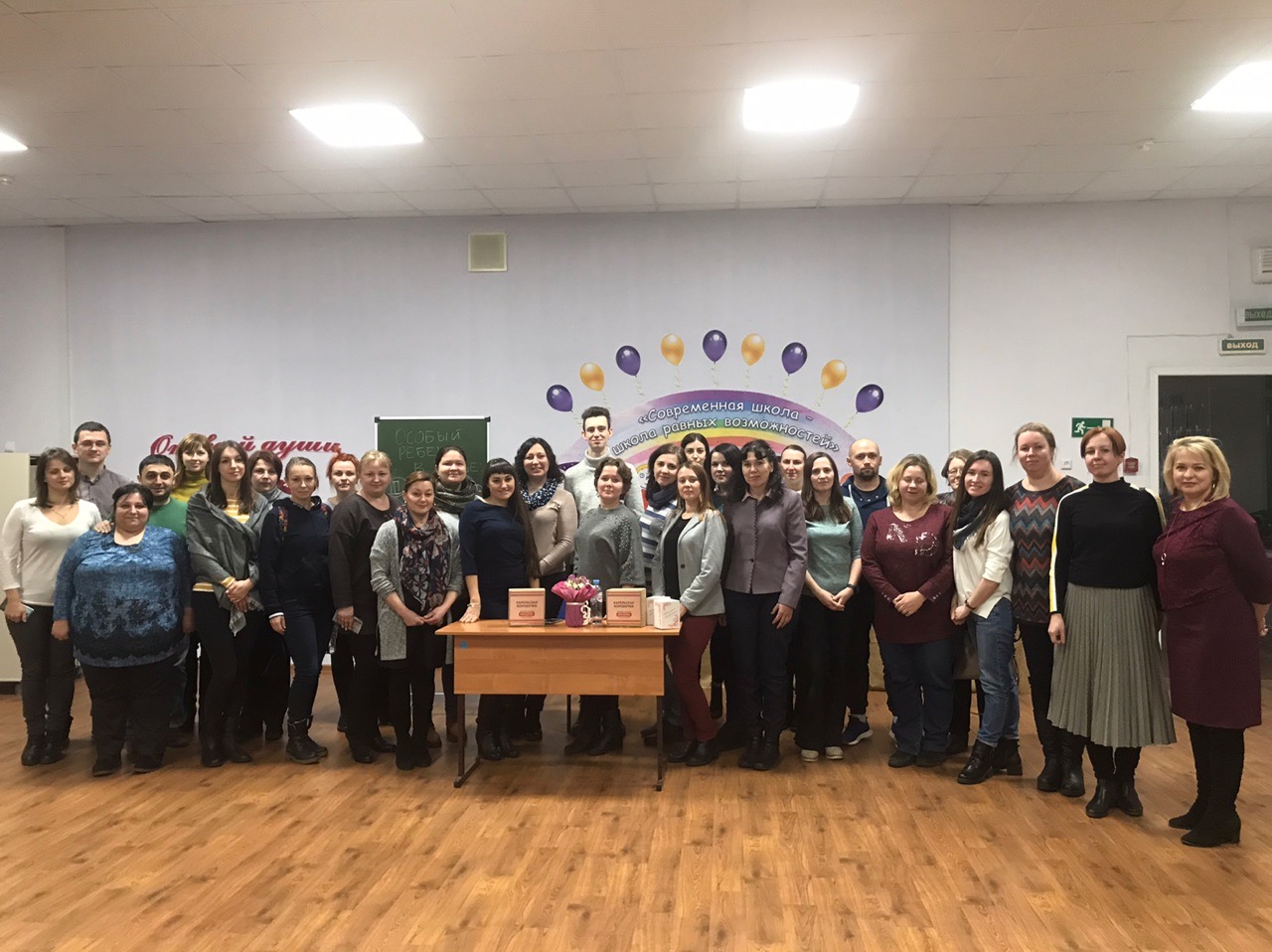 